                           Российская Федерация          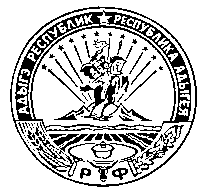 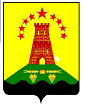                               Республика Адыгея                        Совет народных депутатов                     муниципального образования              «Дукмасовское сельское поселение»х.Дукмасов                                                                                                        18.05.2017г.                                                                                                                                 № 181РЕШЕНИЕ   Тридцатой седьмой сессии третьего созыва Совета народных депутатовмуниципального образования «Дукмасовское сельское поселение»Об исполнении бюджета муниципальногообразования     «Дукмасовское     сельскоепоселение»   за  2016 год.            Заслушав информацию о проведенных публичных слушаниях  «Об исполнении бюджета муниципального образования «Дукмасовское сельское поселение» за 2016год» и Заключение на проект отчета   «Об исполнении бюджета муниципального образования  «Дукмасовское   сельское поселение»  за 2016 год» Совет народных депутатов  муниципального образования  «Дукмасовское сельское поселение»    р е ш и л  :             1. Утвердить отчет об исполнении бюджета муниципального образования  «Дукмасовское сельское поселение» за 2016год.        Приложение  № 1.            2. Обнародовать настоящее решение в соответствии с Уставом муниципального образования «Дукмасовское сельское поселение», разместить на официальном сайте администрации муниципального образования «Дукмасовское сельское поселение» Шовгеновского района Республики Адыгея.Глава  муниципального образования«Дукмасовское сельское поселение» ____________________ В.П.ШикенинПриложение № 1 к решению Совета народных депутатов муниципального образования «Дукмасовское сельское поселение»От 18.05.2017г. №  181Пояснительная записка к отчету об исполнении бюджета  МО «Дукмасовское сельское поселение» 2016 год.     Бюджет МО "Дукмасовского сельского поселения" на 2016г.на основании поста-новления администрации муниципального образования «Дукмасовское сельское поселение» от 11.09.2015г.«О порядке составления проекта бюджета муниципаль-ного образования «Дукмасовское сельское поселение» на 2016 год»             За  2016 год финансирование  расходов бюджета муниципального образования «Дукмасовское сельское поселение» осуществлялось в соответствии с Решением Совета народных депутатов от 25ноября 2015года №  «О бюджете МО «Дукмасовское сельское поселение» на 2016год ».      Бюджет муниципального образования  «Дукмасовское сельское поселение»   за 2016 год  определен по расходам в сумме 5793,2 тысяч  рублей, по доходам в сумме  4201,3 тысячи рублей, исходя из прогнозируемого объема собственных доходов в сумме  2921,0 тысяч рублей, получения средств из республиканского бюджета в сумме  1280,3 тысяч   рублей, в том числе:	                                                                                                    в тыс. рублях За 2016 год в бюджет муниципального образования "Дукмасовское сельское поселение»  поступило 4877,1 тысячи  рублей ,что составило 116,1% от плановых назначений, в том числе :      План по налоговым и не налоговым доходам  бюджета  муниципального образования  «Дукмасовское сельское поселение»  выполнен  на 116,1 процента. При  плановых  бюджетных назначениях за 2016 год 4201,3 тыс. рублей,  фактическое исполнение на 01.01.2017 года составило 4877,1  тыс. рублей.           Одним из немаловажных факторов повлиявших на достижение указанных показателей явились мероприятия в рамках активизации работы администрации МО «Дукасовское сельское поселение» по снижению недоимки и увеличению доходной части бюджета.    В соответствии с Распоряжением Главы администрации МО «Дукмасовское сельское поселение» «О плане мероприятий по росту доходов, оптимизации расходов на 2017-2019 годы» работа по увеличению доходной части бюджета МО «Дукмасовское сельское поселение» и снижению имеющейся недоимки будет продолжена.                                                                  РАСХОДЫ	      Расходная часть бюджета МО «Дукасовское сельское поселение» за 2016 год исполнена в сумме 4889,9 тысячи рублей  при  годовом уточненном плане 5793,2 тысячи рублей или 84,4 процента от плана. Исполнение расходной части бюджета муниципального образования «Дукмасовское сельское поселение» отражено по разделам, подразделам, целевым статьям и видам расходов классификации расходов бюджетов Российской Федерации, а также в разрезе главных распорядителей ведомственной структуры в приложениях № 5, 6 к отчету.       Средства бюджета  МО «Дукмасовское сельское поселение» позволили в отчетном периоде реализовать запланированные в расходной части бюджетные обязательства и мероприятия согласно принятым и подтвержденным документально денежным обязательствам получателей  бюджета МО «Дукмасовское сельское поселение.       Наибольший удельный вес в исполнении расходной части бюджета муниципального образования «Дукамасовское сельское поселение» занимают расходы на реализацию общегосударственных вопросов, а также расходы на содержание жилищно-коммунального хозяйства.       Разделы «Национальная оборона» и «Национальная безопасность,  и правоохранительная деятельность» исполнены на 153,1 тысячи рублей.       По разделам «Национальная экономика», «Жилищно-коммунальное хозяйство», расходы произведены в сумме 463,9 тысячи рублей или 9,4 процента к расходам бюджета муниципального образования « Дукмасовское сельское поселение».        Исполнение по разделу «Общегосударственные вопросы» составило 3373,7тысячи рублей. Исполнение сложилось за счет финансирования законодательных, исполнительных органов власти  муниципального образования «Дукмасовское сельское поселение».        Средства бюджета муниципального образования « Дукмасовское сельское поселение» позволили в отчетном периоде реализовать запланированные в расходной части обязательства и мероприятия по приоритетным социально - значимым направлениям и сохранить финансовую устойчивость бюджетной системы муниципального образования «Дукмасовское сельское поселение». Общегосударственные вопросы(приложения № 5,6 к отчету)По разделу 01 «Общегосударственные вопросы» отражены бюджетные обязательства на функционирование высшего должностного лица муниципального образования – Главы муниципального образования « Дукмасовское сельское поселение» и его администрации, другие общегосударственные вопросы, Общий объем исполненных обязательств за отчетный период 2016 года по указанному разделу составляет 3373,7 тысячи рублей.По подразделу 0102 «Функционирование высшего должностного лица субъекта Российской Федерации и муниципального образования» отражены бюджетные ассигнования на оплату расходов по содержанию Главы муниципального образования « Дукмасовское сельское поселение».Объем уточненных плановых ассигнований по данному подразделу  в 2016 году составляет 637,2 тысячи рублей. Расходы за отчетный период  на содержание Главы муниципального образования « Дукмасовское сельское поселение» исполнены в полном объеме.По подразделу 0104 «Функционирование Правительства Российской Федерации, высших исполнительных органов государственной власти субъектов Российской Федерации, местных администраций» уточненные плановые ассигнования на содержание аппарата администрации муниципального образования « Дукмасовское сельское поселение » составляет 2058,2 тысячи рублей, которые исполнены в сумме 2035,0 тысячи рублей или на 98,8 процента.По подразделу 0113 «Другие общегосударственные вопросы» отражены принятые бюджетные обязательства   муниципального образования « Дукмасовское сельское поселение», а также другие расходы. На эти расходы предусмотрено бюджетных ассигнования в сумме 725,8 тысячи рублей, на исполнение данных обязательств направлено 701,5 тысячи рублей или 96,8 процентаКроме того, по данному разделу предусмотрены субвенции сельским поселениям в размере 38,8 тысячи рублей на реализацию отдельных государственных полномочий Республики Адыгея в сфере административных правоотношений. Из бюджета муниципального образования « Дукмасовское сельское поселение» на исполнение данных обязательств направлены средства в полном объеме.Общий объем расходов, исполненных по данному подразделу в истекшем периоде, составил 701,5 тысячи рублей.                          Национальная оборона(приложения № 5,6 к отчету)В структуре расходов подраздела 0203 «Мобилизационная и вневойсковая подготовка» за счет средств субвенции из федерального бюджета на  осуществление первичного воинского учета на территориях, где отсутствуют военные комиссариаты, предусмотрены бюджетные ассигнования в сумме 153,1 тысячи рублей. Из бюджета муниципального образования « Дукмасовское сельское поселение» на исполнение данных обязательств направлено 153,1тысячи рублей или 100,0 процента.                                                     « Национальная  экономика»(приложения № 5,6 к отчету)      В разделе 04 «Национальная экономика» предусмотрены  расходы в сумме 1375,3 тысячи рублей, в том числе:По подразделу 0409 «Дорожное хозяйство (дорожные фонды)».На капитальный ремонт, ремонт и содержание автомобильных дорог общего пользования местного значения предусмотрено 1375,3 тысячи рублей, из которых фактически освоено 634,8тысячи рублей или 46,1 процента.                                        Жилищно-коммунальное хозяйство(приложения № 5,6 к отчету)Подраздел 0503 «Коммунальное хозяйство и благоустройство».На содержание мест захоронения в 2016г было выделено 40.5 тыс руб.Эта сумма использована в полном объеме. На кладбища был завезен отсев в на сумму 20,0тыс.руб.На ремонт памятника были приобретены плиты на сумму 10,9 тыс.руб.,саженцы цветов для высадки на памятники.Н благоустройство территории сельского поселения израсходовано 423,4 тысячи рублей , при плане 523,4 тысячи рублей. или 80,8 %.Произведено госэкспертиза проекта водопроводных сети в х.Дукмасов приобретена бензопила STIHL 18014 для очистки территории, опрыскиватель СНAМРIО для обработки пастбищ от клещей.Социальная политика(приложения № 5, 6 к отчету)Всего по разделу «Социальная политика» при запланированных бюджетных ассигнованиях на сумму 230,9 тысячи рублей исполнено за 
2016 год  230,6 тысячи рублей или 99,9 процента.По подразделу 1001 «Пенсионное обеспечение» отражены расходы на выплату к пенсиям, государственных служащих субъектов РФ и муниципальных служащих за выслугу лет, предоставляемые в рамках подпрограммы «Социальная поддержка граждан» комплексной муниципальной программы муниципального образования « Дукмасовское сельское поселение » «Социальная поддержка граждан», при уточненном плане 230,9 тысячи рублей, исполнение составило 230,6тысяч рублей.Физическая культура и спорт(приложения № 5, 6 к отчету)На реализацию мероприятий по программе «Развитие физической культуры и спорта и реализация молодежной политики в МО « Дукмасовское сельское поселение» при плановых показателях 33,8 тысячи рублей освоено средств в  на сумму 33,8 тысячи рублей.На конец отчетного периода за Администрацией Муниципального образования   "Дукмасовское сельское поселение" Дебиторской , кредиторской задолженности  и муниципального долга нет.Остаток денежных средств на 1.01.2016г.составляет-1299794,26рубОстаток сложился   из-за неполного исполнения  объема  плановых ассигнований по "Дорожному фонду" остаток составил-445807,81руб и увлечения фактического поступления доходов.Остаток денежных средств на 1.01.2017г. составляет-1286953,48рубОстаток сложился из-за неполного исполнения  объема  плановых ассигнований. По "Дорожному фонду" остаток составил-1000816,39руб.   Главный специалист                                        И.К.ШуоваБЕЗВОЗМЕЗДНЫЕ ПОСТУПЛЕНИЯ1280,3Безвозмездные поступления от других бюджетов бюджетной системы Российской Федерации 1280,3Дотации бюджетам субъектов Российской Федерации и муниципальных образований1088,4Дотации бюджетам муниципальных районов на выравнивание уровня бюджетной обеспеченности155,0Дотации бюджетам на поддержку мер по обеспечению сбалансированности бюджетов933,4Субвенции от других бюджетов бюджетной системы РФ в том числе:191,9Субвенции бюджетам муниципальных районов на осуществление полномочий по первичному воинскому учету на территориях, где отсутствуют военные комиссариаты153,1Субвенции бюджетам муниципальных районов на выполнение переданных  полномочий субъектов Российской Федерации           38,8Субвенции бюджетам сельских поселении на проведение Всероссийской сельскохозяйственной переписи в 2016г.Доходы налоговые и неналоговые3596,8БЕЗВОЗМЕЗДНЫЕ ПОСТУПЛЕНИЯ1280,3Безвозмездные поступления от других бюджетов бюджетной системы Российской Федерации 1280,3Дотации бюджетам субъектов Российской Федерации и муниципальных образований1088,4Дотации бюджетам муниципальных районов на выравнивание уровня бюджетной обеспеченности155,0Дотации бюджетам на поддержку мер по обеспечению сбалансированности бюджетов933,4Субвенции от других бюджетов бюджетной системы РФ в том числе:191,9Субвенции бюджетам муниципальных районов на осуществление полномочий по первичному воинскому учету на территориях, где отсутствуют военные комиссариаты153,1Субвенции бюджетам муниципальных районов на выполнение переданных  полномочий субъектов Российской Федерации38,8Субвенции бюджетам сельских поселении на проведение Всероссийской сельскохозяйственной переписи в 2016г.0